Equal Opportunities Monitoring Form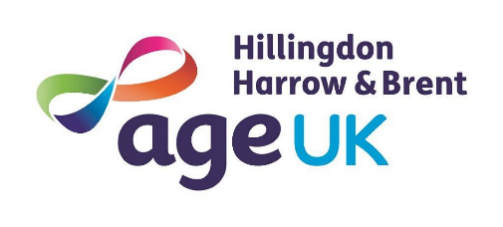 Age UK Hillingdon, Harrow and Brent is committed to eliminating discrimination and encouraging volunteering from all sections of the community. The information gained will be combined and examined regularly to check if we are fulfilling that aim and help us make changes where needed. The information gained is held securely and will only be shared anonymously. Please mark the relevant boxes.Name:Name:Name:Name:Name:GenderMaleFemaleNon-BinaryOther Prefer not to specify Prefer not to specify Prefer not to specify Health/DisabilityDo you consider yourself to have a disability or health condition?   Yes 	 No 	   Prefer not to say What is the effect or impact of your disability or health condition on your ability to give your best when volunteering?Ethnicity 1 Ethnicity 1 Ethnicity 1 Ethnicity 1 Ethnicity 1 Ethnicity 1 WhiteMixed Asian or Asian BritishBlack or Black BritishOtherOtherOtherOtherEthnicity 2 Ethnicity 2 Ethnicity 2 Ethnicity 2 Ethnicity 2 Ethnicity 2 EnglishWelshScottishNorthern IrishBritishIrishAny other WhiteWhite & Black Caribbean White & Black AfricanArabWhite & AsianIndianPakistaniBangladeshiAny other AsianCaribbeanAfricanBlack, British or CaribbeanChineseGypsy or Irish travellerRomaAny other Ethnic GroupAny other mixed or multiple ethnicity ReligionReligionReligionReligionReligionReligionBaha’iBuddhistChristianHindu Jain Jehovah’s witnessJewishMuslimNoneOtherPaganSikhZoroastrianUnknownAtheist RastafarianDeclines to say Sexual OrientationSexual OrientationSexual OrientationSexual OrientationSexual OrientationSexual OrientationSexual OrientationHeterosexual Gay/LesbianBisexualBisexualOther sex and orientationNot statedDoes not knowDeclined response Declined response Declined response Declined response Declined response Marital StatusMarital StatusMarital StatusMarital StatusMarital StatusMarital StatusMarital StatusSingleMarriedCivil PartnershipCivil PartnershipCo-habiting/common lawSeparatedWidowedPrefer not to sayOther (Specify if you wish)Divorced 